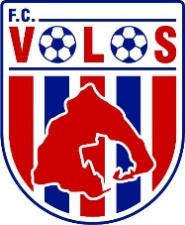 Κύπελλο Ελλάδος 2020-21      			                WIFI: Volos FC Hotspot7η φάση 1.3.2021 / 18.00                                  	      	                Password: 123456789 Πανθεσσαλικό Στάδιο  ΒΟΛΟΣ	Vs                                           ΑΕΚ    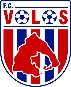 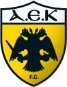 Αρχική Ενδεκάδα	                        Αρχική Ενδεκάδα	                               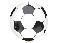 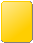 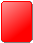 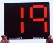 Αναπληρωματικοί                                     	Αναπληρωματικοί                                    Προπονητής: Ανχελ Λόπεθ		Προπονητής: Μανόλο Χιμένεθ                              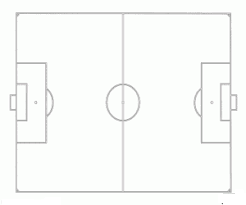 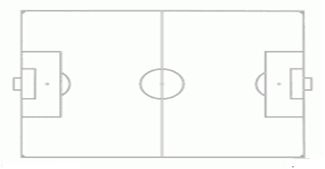 Διαιτητής: Τζοβάρας Γεώργιος (Φθιώτιδας)Βοηθοί: Κωσταράς Πολυχρόνης (Αιτ/νίας), Κολοσιώνης Αθανάσιος (Αιτ/νίας)Τέταρτος: Βάτσιος Αριστείδης (Δυτ. Αττικής)55Κλέιμαν Μπόρις22Τέκιο Σέρτζιο24Μήτογλου Γερασιμος37Γκρίλο Φαούστο3Φερράρι Φράνκο6Τσοκάνης Τάσος14Μπαριέντος Ζαν19Περέα Χουάν8Νίνης Σωτήρης73Μπαρτόλο Ζουλιάν9Δουβίκας Τάσος1Τσιντώτας Παναγιώτης3Oliveira Lopes Helder5Nedelcearu Ionut15Laci Ziga24Σβάρνας Στράτος4Szymanski Damian6Krsticic Nenad20Μάνταλος Πέτρος28Shakhov Ievgenii9Garcia Levi11Ansarifard Karim1Γκαραβέλης Σάκης5Σάντσες Σαλβαδόρ7Κρητικός Αναστάσιος10Μπουένο Αλμπέρτο12Μαρτίνες Νίκο23Ριένστρα Νταν25Μπάλλας Γεώργιος29Μίλοκ Ντάρντο99Λογαράς Παύλος30Αθανασιάδης Γιώργος26Hnid Nassim33Danchenko Oleh88Βασιλαντωνόπουλος Στ.53Μαχαίρας Θεοδόσιος14Αλμπάνης Χρήστος17Tankovic Muamer35Κοσίδης Μιχάλης52Χριστόπουλος Ευθύμης